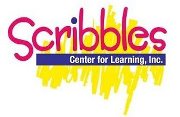 Request for Additional Days or Hours (Flex Care)    Child Name(s) _________________________                                  Classroom __ ______________                           			______	__                                                     	   ___________                           			______	__		                               		_   ____Requested Date ______________________________________Requested Time______________________________________Once approved, all scheduled days/hours will be billed, unless cancelled at least 2 weeks in advance.Parent Signature _________________________________          Date ________________________   Approved_____ Not Approved; however, we will contact you if space does become availableSupervisor Signature ______________________________		Date ___________________Office Use OnlyDate Entered ________   By _______